MEGHÍVÓFelcsút Községi Önkormányzat Képviselő-testületének2017. november 27-én (hétfőn) 15.00 órakor tartandó soros üléséreAz ülés helye: 	FALUHÁZ Felcsút, Fő u 135.Napirendi pontok:1.) Beszámoló a lejárt határidejű határozatok végrehajtásáról, a zárt ülésen hozott határozatokról, az átruházott hatáskörben hozott határozatokrólElőterjesztő: Mészáros Lőrinc polgármester2.) Beszámoló a két ülés közötti fontosabb eseményekrőlElőterjesztő: Mészáros Lőrinc polgármester  3.) A reklámok, reklámhordozók és cégérek elhelyezésének, alkalmazásának követelményeiről, feltételeiről és tilalmáról és a településképi bejelentési eljárásról szóló rendelet elfogadásáról	Előterjesztő: Mészáros Lőrinc polgármester   4.) Felcsúti Közös Önkormányzati Hivatal 2017. évi költségvetésének módosításaElőterjesztő: Mészáros Lőrinc polgármester5.) A Szár, Újbarok, Alcsútdoboz, Tabajd , Felcsút települések közös víziközmű rendszerével kapcsolatos megállapodási kötelezettség teljesítése Előterjesztő: Mészáros Lőrinc polgármester6..) A Zöld Bicske Nonprofit Kft-ben üzletrész vásárlásaElőterjesztő: Mészáros Lőrinc polgármester7.) Hulladékgazdálkodási közszolgáltatási szerződés jóváhagyásaElőterjesztő: Mészáros Lőrinc polgármester8.) A területi fogászati alapellátás biztosítására létrejött feladatellátási szerződés módosításaElőterjesztő: Mészáros Lőrinc polgármester9.) Településrendezési eszközök teljes körű felülvizsgálatára vállalkozó kiválasztásaElőterjesztő: Mészáros Lőrinc polgármester10.) Az Önkormányzat 2018. évi belső ellenőrzési tervének jóváhagyásaElőterjesztő: Mészáros Lőrinc polgármester11.) Tájékoztató a Tájház működésérőlElőterjesztő: Mészáros Lőrinc polgármesterFelcsút, 2017. november 22.								Tisztelettel:								Mészáros Lőrinc 								polgármester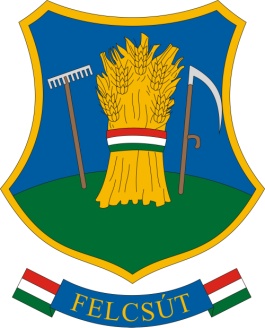 Felcsút Községi önkormányzatpolgármestereH-8086 Felcsút, Fő u 75.
Telefonszám: 36 (22) 594-036; Telefax szám: 36 (22) 253-481.
E-mail cím: polgarmester@felcsut.hu